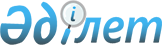 Атбасар ауданында автотұрақтар (паркингтер) санаттарын белгілеу және автотұрақтар (паркингтер) орналасқан жерлерге арналған базалық салық мөлшерлемелерін ұлғайту туралыАқмола облысы Атбасар аудандық мәслихатының 2018 жылғы 21 ақпандағы № 6С 18/6 шешімі. Ақмола облысының Әділет департаментінде 2018 жылғы 6 наурызда № 6457 болып тіркелді
      РҚАО-ның ескертпесі.

      Құжаттың мәтінінде түпнұсқаның пунктуациясы мен орфографиясы сақталған.
      Қазақстан Республикасының 2017 жылғы 25 желтоқсандағы "Салық және бюджетке төленетін басқа да міндетті төлемдер туралы (Салық кодексі)" Кодексінің 509-бабының 3-тармағына сәйкес, Атбасар аудандық мәслихаты ШЕШІМ ҚАБЫЛДАДЫ:
      1. Атбасар ауданында автотұрақтардың (паркингтердің) санаттары 1 қосымшаға сәйкес белгіленсін және автотұрақтар (паркингтер) орналасқан жерлерге арналған базалық салық мөлшерлемелері 2 қосымшаға сәйкес ұлғайтылсын.
      2. Салықты есептеу кезінде жерлеріне базалық мөлшерлемелері қолданылатын жақын орналасқан Атбасар қаласы елді мекені болып айқындалсын.
      3. Атбасар аудандық мәслихатының 2017 жылғы 22 ақпандағы № 6С 9/7 "Атбасар ауданында автотұрақтар (паркингтер) санаттарын белгілеу және он еседен артық болмайтын автотұрақтар (паркингтер) үшін бөлінген жерлерге салықтың базалық мөлшерлемелерін ұлғайту туралы" (Нормативтік құқықтық актілерді мемлекеттік тіркеу тізілімінде № 5852 тіркелген, 2017 жылғы 4 сәуірде Қазақстан Республикасы нормативтік құқықтық актілерінің эталондық бақылау банкіде электрондық түрде жарияланған) шешімінің күші жойылды деп танылсын.
      4. Осы шешім Ақмола облысының Әділет департаментінде мемлекеттік тіркелген күннен бастап күшіне енеді және ресми жарияланған күннен бастап қолданысқа енгізіледі.
      "Келісілді"
      21 ақпан 2018 жыл Автотұрақтардың (паркингтердің) санаттары Атбасар ауданында автотұрақтар (паркингтер) орналасқан жерлерге арналған базалық салық мөлшерлемелері
					© 2012. Қазақстан Республикасы Әділет министрлігінің «Қазақстан Республикасының Заңнама және құқықтық ақпарат институты» ШЖҚ РМК
				
      Аудандық мәслихаты
сессиясының төрағасы

Безверхова Н.А.

      Атбасар аудандық
мәслихатының хатшысы

Борұмбаев Б.А.

      "Қазақстан Республикасы Қаржы
министрлігінің Мемлекеттік кірістер
комитеті Ақмола облысы бойынша
Мемлекеттік кірістер
департаментінің Атбасар
ауданы бойынша Мемлекеттік
кірістер басқармасы" республикалық
мемлекеттік мекемесінің басшысы

Б.Ж.Үсембаев
2018 жылғы 21 ақпандағы
№ 6С 18/6 Атбасар аудандық
мәслихатының шешіміне
1 қосымша
№ р/с
Автотұрақтардың (паркингтердің) түрлері
Санаттары
1.
Жабық түрдегi автотұрақтар (паркингтер)
1 санат
2.
Ашық түрдегi автотұрақтар (паркингтер)
2 санат2018 жылғы 21 ақпандағы
№ 6С 18/6 Атбасар аудандық
мәслихатының шешіміне
2 қосымша
№ р/с
Автотұрақтардың (паркингтердің) санаттары
Автотұрақтар (паркингтер) орналасқан жерлерге арналған базалық салық мөлшерлемелері
Базалық мөлшерлемелердің ұлғаюы
1.
1 санат
5,02
он есеге
2.
2 санат
5,02
он есеге